Parent Carer Needs Assessment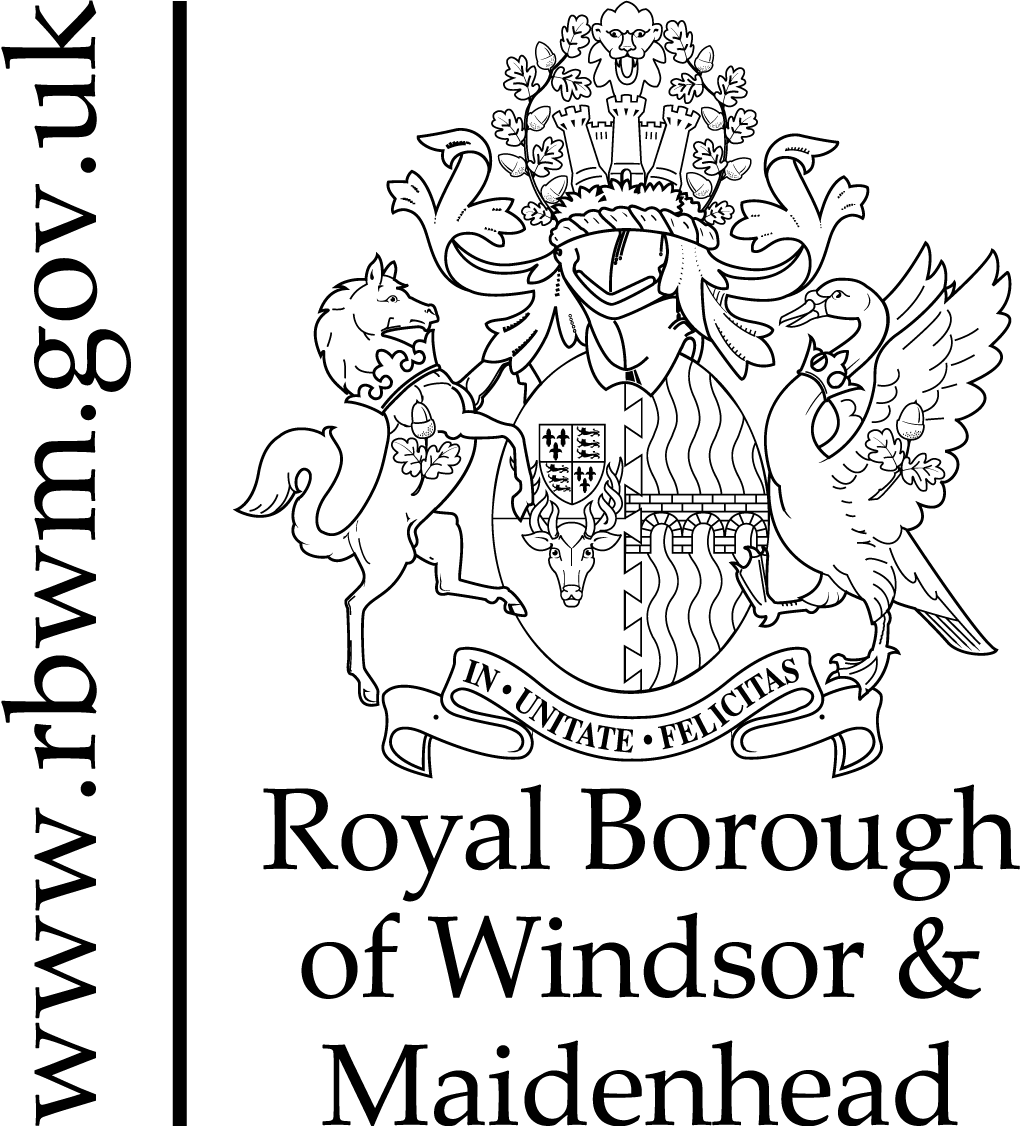 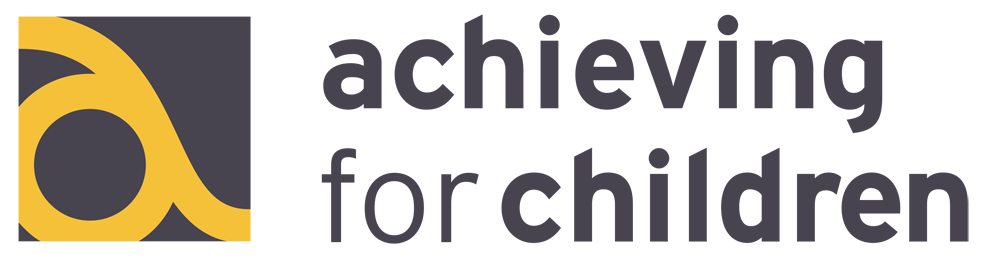 Is there any support you need with completing this assessment?Yes 	No 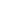 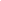 Section 1: Family composition and Carers detailsSection 2: Information about the child being cared for:Section 3: Information about the carerWork/TrainingHealthHouseholdSupport from other servicesIs there anything else you would like to tell us about?Section 4: Future plans:Do you have a back-up plan for emergencies? This is a plan to ensure the person you look after would still receive the support they require if you were unexpectedly unable to do so. Yes / No If yes, please describe your plan:Would you like support to make or review a backup plan?Yes/NoWhich of the following services resources would benefit the carer in their caring role?Section 5: Parent/Carer support planPlease note: if one of the actions is for the child/ren to attend short breaks, the assessor must ensure they consult with the child to ascertain what kind of activities they enjoy and that they follow the correct process for implementing a short break packageSection 6: Information sharing and consentIf there is evidence or reasonable cause to believe a child/young person is suffering, or at risk of suffering significant harm, practitioners have a legal responsibility to inform Children’s Social Care. In most cases, they will discuss this with you first.Date of assessmentName of professional carrying out assessmentJob title of professional carrying out assessmentInclude all persons living in the family homeInclude all persons living in the family homeInclude all persons living in the family homeInclude all persons living in the family homeName of child/ren with Disability being cared for:DOB:Gender:Ethnic origin:Siblings Names:DOB:GenderEthnic Origin:Parent/Carer’s names:Relationship to child:Parental responsibility?Ethnic Origin:Details of any significant others not living in the family homeDetails of any significant others not living in the family homeDetails of any significant others not living in the family homeName:Relationship:Address:Carer’s detailsCarer’s detailsFull Name:Address:DOB:Contact Number:Email Address:Relationship to child:Are you residing at the same address as the child you care for?If no please state how long it takes you to travel to the child you care for.Yes/NoHow long have you been the carer for this child?GP and contact details:Are you receiving carers allowance in respect of the named child?Yes/NoDo you share your caring role with another person? If so please provide their detailsChild’s diagnosis (Please state when your child received their diagnosis)Please give further detailsPlease give further detailsPrescribed medicationYes/NoPlease give further detailsDoes the child require any support with their personal care? Yes/NoPlease give further detailsDoes the child require any additional assistance in the night? Yes/NoPlease give further detailsChild’s medical needsYes/NoPlease give further detailsAre you required to attend medical appointments for the child you care for? If so please state the frequency and purpose of these appointments.Yes/NoPlease give further detailsIs the child subject to an Education Health & Care Plan?Yes/NoPlease give further detailsHow many hours of the day is the child required to be cared for in respect of their disability?What is the longest period you can regularly leave the person you care for alone?During the day:During the night:During the day:During the night:Please use the box below to provide any further information on the child’s illness/ disability and how it affects the person you care for?Please use the box below to provide any further information on the child’s illness/ disability and how it affects the person you care for?Please use the box below to provide any further information on the child’s illness/ disability and how it affects the person you care for?Role/Team/Agency:Worker name:Support being received:GP:School/Nursery (indicate not of school age or NEET where appropriate)Role/Team/AgencyWorker nameSupport being receivedDoes the child take part in any activity in the community?Where is it basedName of the providerDoes the child receive any respite/short break service (Please indicate the number of hours)Where is it based?Name of the provider?Does your child receive any support or funding from health (please indicate the number of hours)Where is it basedName of the providerDoes the primary carer work?Yes/NoFull timePart timeIf not, would they like to?Yes/NoFull timePart timeDoes the primary carer need support in finding work?Yes/NoYes/NoIs the primary carer studying/training?Yes/NoFull timePart timeIf the primary carer is not studying/training, would they like to?Yes/NoYes/NoDoes the primary carer need support in seeking appropriate training?Yes NoYes NoAre there any changes you would like for yourself in respect of work or study? Can you give details of what you think can assist with this?Is your GP aware that you are a carer?Yes/NoPlease give further detailsDoes the primary carer have any significant health issues or diagnosis?Yes/NoPlease give further detailsDoes the primary carer feel their caring role is impacting on their physical health?Yes/NoPlease give further detailsDoes the primary carer feel that their caring role is impacting on their emotional or mental wellbeing?Yes/NoPlease give further detailsDoes the primary carer feel that their caring role impacts on their ability to access appropriate health services?Yes/NoPlease give further detailsDoes the carer feel that their caring role is impacting on other relationships within their family?Yes/NoPlease give further detailsDoes the carer feel that their caring role is impacting their ability to maintain friendships?Yes/NoPlease give further detailsAre there any changes you would like for yourself in respect of your physical and mental health?Yes/NoPlease give further detailsAre there are arrangements in place for when you might become ill or unavailable?Yes/NoPlease give further detailsAre there any aspect of maintaining your family home that is impacted by your caring role?Yes/NoPlease provide further detailsAre there any changes you would like for yourself in respect of you home?Yes/NoPlease provide further detailsWhat type of support is being received from other services for yourself?Where is this based?How long have you accessed this supportHow frequently do you access this support?Resources/Training Sessions/Information/SignpostingPlease tick all that apply:Makaton/ British Sign LanguageSexual Health and Relationship Awareness for parent/carerSexual Health and Relationship Awareness for children/young personInternet safety for parent carerInternet safety for children/young peopleResource making (social stories, reward charts)Communication aidsBehavioural strategiesIncontinence issuesEating difficultiesSleeping concernsShort breaks for children/young peopleParent/Carer Referral to GPChildren/young person referral to GPParent/Carer referral to health services Children/young person’s referral to health servicesChildren/Young person’s referral to CAMHSParent/Carer support groupOther:Other:What does the parent/carer and professional feel needs to happen next?Action/sWho will do this?By when?I understand that information that is relevant to this assessment including my child’s/my needs will be recorded and securely stored as a paper or electronic file.I agree that this assessment can be shared with relevant agencies in order to help provide and coordinate support to my family.Parent/Carer Name:Signed:Practitioner Name:Signed:Date signed (by Parent Carer):Date signed (by Parent Carer):